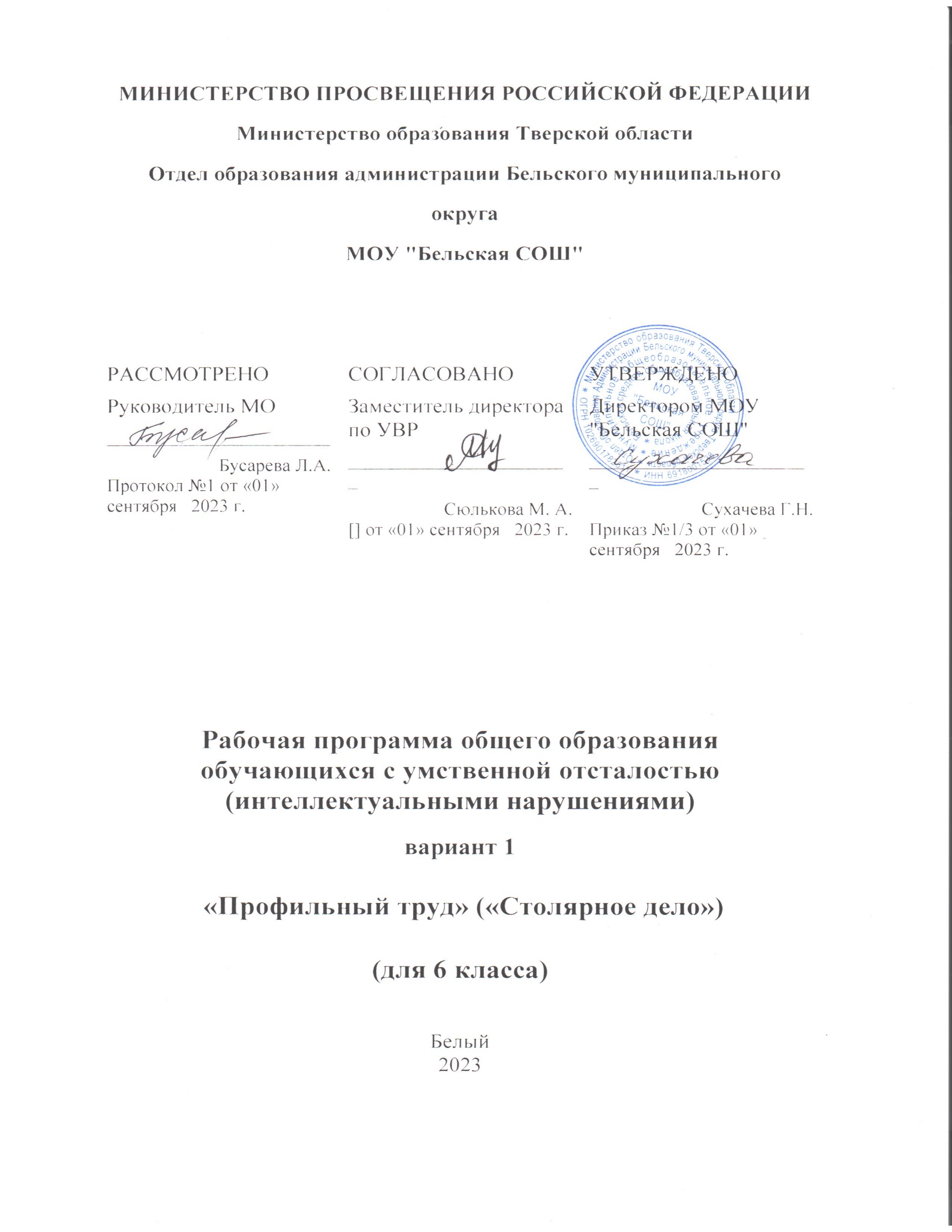 ПОЯСНИТЕЛЬНАЯ ЗАПИСКАРабочая программа по учебному предмету «Профильный труд» («Столярное дело») составлена на основе Федеральной адаптированной основной общеобразовательной программы обучающихся с умственной отсталостью (интеллектуальными нарушениями) (далее ФАООП УО вариант 1), утвержденной приказом Министерства просвещения России от 24.11.2022г. № 1026 (https://clck.ru/33NMkR). ФАООП УО (вариант 1) адресована обучающимся с легкой умственной отсталостью (интеллектуальными нарушениями) с учетом реализации их особых образовательных потребностей, а также индивидуальных особенностей и возможностей.Учебный предмет «Профильный труд» («Столярное дело») относится к предметной области «Технология» и является обязательной частью учебного плана.  Рабочая программа по учебному предмету «Профильный труд» («Столярное дело») в 6 классе в соответствии с учебным планом рассчитана на 34 учебные недели и составляет 204 часа в год (6 часов в неделю).Федеральная адаптированная основная общеобразовательная программа определяет цель и задачи учебного предмета «Профильный труд» («Столярное дело»).Цель обучения – всестороннее развитие личности обучающихся с умственной отсталостью (интеллектуальными нарушениям) в процессе формирования их трудовой культуры.Задачи обучения:развитие социально ценных качеств личности (потребности в труде, трудолюбия, уважения к людям труда, общественной активности);обучение обязательному общественно полезному, производительному труду; подготовка обучающихся к выполнению необходимых и доступных видов труда дома, в семье и по месту жительства;расширение знаний о материальной культуре как продукте творческой предметно-преобразующей деятельности человека;расширение культурного кругозора, обогащение знаний о культурно-исторических традициях в мире вещей;расширение знаний о материалах и их свойствах, технологиях использования;ознакомление с ролью человека-труженика и его местом на современном производстве;ознакомление с массовыми рабочими профессиями, формирование устойчивых интересов к определенным видам труда, побуждение к сознательному выбору профессии и получение первоначальной профильной трудовой подготовки;формирование представлений о производстве, структуре производственного процесса, деятельности производственного предприятия, содержании и условиях труда по массовым профессиям, с которыми связаны профили трудового обучения в образовательной организации;ознакомление с условиями и содержанием обучения по различным профилям и испытание своих сил в процессе практических работ по одному из выбранных профилей в условиях школьных учебно-производственных мастерских в соответствии с физическими возможностями и состоянием здоровья обучающихся;формирование трудовых навыков и умений, технических, технологических, конструкторских и первоначальных экономических знаний, необходимых для участия в общественно полезном, производительном труде;формирование знаний о научной организации труда и рабочего места, планировании трудовой деятельности;совершенствование практических умений и навыков использования различных материалов в предметно-преобразующей деятельности;коррекция и развитие познавательных психических процессов (восприятия, памяти, воображения, мышления, речи);коррекция и развитие умственной деятельности (анализ, синтез, сравнение, классификация, обобщение);коррекция и развитие сенсомоторных процессов в процессе формирование практических умений;развитие регулятивной функции деятельности (включающей целеполагание, планирование, контроль и оценку действий и результатов деятельности в соответствии с поставленной целью);формирование информационной грамотности, умения работать с различными источниками информации;формирование коммуникативной культуры, развитие активности, целенаправленности, инициативности.Рабочая программа по учебному предмету «Профильный труд» («Столярное дело») в 6 классе определяет следующие задачи:формирование знаний о санитарно-гигиенических требованиях к рабочим местам; оборудовании рабочих мест и правил работы за ними; формирование знаний о пиломатериалы: виды, использование, названия;формирование знаний о дереве: основные части;формирование знаний о правилах техники безопасности при работе ручным столярным инструментом;формирование знаний о правилах техники безопасности при работе на сверлильном станке;формирование знаний о техническом рисунке, эскизе и чертеж; назначение, выполнение простейших чертежей, обозначение размеров;формирование знаний об устройстве и применении столярных инструментов и приспособлений;формирование умений работать ручным столярным инструментом;формирование умений читать простейшие чертежи;формирование умений делать разметку столярным угольником и линейкой, рейсмусом;формирование умений выполнять соединение врезкой, угловое концевое соединение вполдерева, УК-1, УС-3.СОДЕРЖАНИЕ ОБУЧЕНИЯОбучение профильному труду в 6 классе носит практическую направленность и тесно связано с другими учебными предметами, жизнью, готовит обучающихся к овладению профессионально-трудовыми знаниями и навыками. В 6 классе обучающиеся:  знакомятся с построением чертежей деталей изделия; знакомятся с правилами техники безопасности при строгании и отделке изделий; изучают устройство столярного рейсмуса;знакомятся с геометрической резьбой по дереву; изучают основные свойства столярного клея; продолжают изучать основные породы древесины; знакомятся со столярными инструментами (стамеска, долото); учатся анализировать свои действия и их результаты. Обучение профильному труду в 6 классе носит практическую направленность и тесно связано с другими учебными предметами, жизнью, готовит обучающихся к овладению профессионально-трудовыми знаниями и навыками. Распределение учебного материала осуществляется концентрически, что позволяет обеспечить постепенный переход от исключительно практического изучения профильного труда к практико-теоретическому изучению, с учётом значимости усваиваемых знаний и умений в формировании жизненных компетенций.Программа по профильному труду включает теоретические и практические занятия. При составлении программы учтены принципы повторяемости пройденного материала и постепенного ввода нового. Содержание разделовПЛАНИРУЕМЫЕ РЕЗУЛЬТАТЫЛичностные:сформированность начальных представлений о собственных возможностях;овладение начальными трудовыми навыками, используемыми в повседневной жизни;формирование установки на безопасный  образ жизни, наличие мотивации к творческому труду;сформированность начальных навыков сотрудничества с взрослыми и сверстниками на уроках профильного труда;воспитание эстетических потребностей, ценностей и чувств.Предметные:Минимальный уровень: знать правила техники безопасности;понимать значимость организации школьного рабочего места, обеспечивающего внутреннюю дисциплину;знать названия некоторых материалов изделий, которые из них изготавливаются и применяются в быту;иметь представления об основных свойствах используемых материалов;знать правила хранения материалов и санитарно-гигиенических требований при работе с производственными материалами;уметь отобрать (с помощью учителя) материалы и инструменты, необходимые для работы;иметь представления о принципах действия, общем устройстве верстака, столярного угольника, столярной ножовки, рашпиля, драчевого напильника, шлифовальной шкурки, электровыжигателя, ручной дрели, коловорота, шила, рубанка, лучковой пилы, лобзика, сверлильного станка, долота, стамески, киянки, рейсмуса;владеть базовыми умениями, лежащими в основе наиболее распространенных производственных технологических процессов;читать (с помощью учителя) технологическую карту, чертеж, используемые в процессе изготовления изделия;иметь представления о разных видах профильного труда;заботливо и бережно относиться к общественному достоянию;участвовать (под руководством учителя) в совместной работе в группе;соблюдать в процессе выполнения трудовых заданий порядок и аккуратность.Достаточный уровень:знать правила техники безопасности и соблюдать их;понимать значимость организации школьного рабочего места, обеспечивающего внутреннюю дисциплину и умение организовывать своё рабочее место;производить самостоятельный отбор материала и инструментов, необходимых для работы;определять возможности различных материалов, их целенаправленный выбор (с помощью учителя) в соответствии с физическими, декоративно-художественными и конструктивными свойствами в зависимости от задач предметно-практической деятельности;экономно расходовать материалы;планировать   предстоящую практическую работу;  знать оптимальные и доступные технологические приемы ручной и машинной обработки столярных материалов в зависимости от их свойств и поставленных целей;осуществлять текущий самоконтроль выполняемых практических действий и корректировку хода практической работы;уметь определять виды пиломатериалов, знать их свойства;понимать общественную значимость своего труда, своих достижений в области трудовой деятельности.Система оценки достиженийОценка личностных результатов предполагает, прежде всего, оценку продвижения обучающегося в овладении социальными (жизненными) компетенциями, может быть представлена в условных единицах:0 баллов - нет фиксируемой динамики; 1 балл - минимальная динамика; 2 балла - удовлетворительная динамика; 3 балла - значительная динамика. Оценка предметных результатов осуществляется по итогам индивидуального и фронтального опроса обучающихся, выполнения самостоятельных работ (по темам уроков), контрольных работ (входных, текущих, промежуточных и итоговых) и тестовых заданий.   При оценке предметных результатов учитывается уровень самостоятельности обучающегося и особенности его развития.Теоретическая часть:Оценка «5» ставится, если:теоретический материал усвоен в полном объёме; изложен без существенных ошибок с применением профессиональной терминологии.Оценка «4» ставится, если:в усвоении теоретического материала допущены незначительные пробелы, ошибки,материал изложен неточно,применялись дополнительные наводящие вопросы.Оценка «3» ставится, если:в усвоении теоретического материала имеются существенные пробелы, ответ не самостоятельный, дополнительные наводящие вопросы.Оценка «2» не ставитсяПрактическая часть:Оценка «5» ставится если:качество выполненной работы полностью соответствует технологическим требованиям работа выполнена самостоятельно.Оценка «4» ставится  если:к качеству выполненной работы имеются замечания; качество частично не соответствует технологическим требованиям;работа выполнена самостоятельно.Оценка «3» ставится если:качество выполненной работы не соответствует технологическим требованиям;работа выполнена с помощью учителя.Оценка «2» не ставится.ТЕМАТИЧЕСКОЕ ПЛАНИРОВАНИЕ№ Название темыКол-во 
часовКонтрольные 
работы, 
тестыИзготовление изделия из деталей круглой формы. 14Строгание. Разметка рейсмусом81Геометрическая резьба по дереву18Изготовление подставки под горячее241Угловое концевое соединение брусков вполдерева. Изготовление рамки12Работа на сверлильном станке с использованием материалов отходов81Криволинейное пиление. Обработка криволинейной кромки. Изготовление полочки 18Изготовление подставки под карандаши201Долбление сквозного и несквозного гнезда14Свойства основных пород древесины4Угловое серединное соединение на шип одинарный сквозной УС-3141Изготовление пенала18Изготовление столярного угольника8Практическое повторение241Итого 2046№ Тема урокаКол-во 
часов  Программное содержаниеДифференциация видов деятельностиДифференциация видов деятельности№ Тема урокаКол-во 
часов  Программное содержаниеМинимальный уровеньДостаточный уровеньИзготовление изделия из деталей круглой формы-14 часовИзготовление изделия из деталей круглой формы-14 часовИзготовление изделия из деталей круглой формы-14 часовИзготовление изделия из деталей круглой формы-14 часовИзготовление изделия из деталей круглой формы-14 часовИзготовление изделия из деталей круглой формы-14 часов1-2Вводное занятие. Вводный инструктаж по технике безопасности2Знакомство с задачами обучения в 6 классе, с планом работы на год.Продолжение формирования представлений о профессии столяр.Повторение правила техники безопасности.  Умение организовать рабочее местоПовторяют правила поведения в мастерской, умеют организовать рабочее место с помощью учителяЗнакомятся с задачами обучения в 6 классе, с планом работы на год.Расширяют представление о профессии столяр.Организуют рабочее место3-4Строгание бруска квадратного сечения2Повторение правил подготовки к работе рубанка и шерхебеля.Знакомство с правилами разметки бруска квадратного сечения.Разметка и строгание бруска квадратного сеченияРазмечают и выстрагивают брусок квадратного сечения с помощью учителяПовторяют правила подготовки к работе рубанка и шерхебеля.Знакомятся с правилами разметки бруска квадратного сечения.Размечают и выстрагивают брусок квадратного сечения5-6Разметка центра на торце заготовки 2Повторение правил разметки центра, диагонали. Нахождение центра квадрата, прямоугольника.Разметка центра на торце заготовки Находят центр квадрата, прямоугольника.Размечают центр на торце заготовки с помощью учителяПовторяют правила разметки центра, диагонали. Находят центр квадрата, прямоугольника.Размечают центр на торце заготовки 7-8Сострагивание ребер указки2Повторение правил техники безопасности при работе с рубанком.Сострагивание ребер восьмигранника заготовки, заострение к одному концуПовторяют правила техники безопасности при работе с рубанком.Сострагивают ребра восьмигранника заготовки, заостряют к одному концу с помощью учителяПовторяют правила техники безопасности при работе с рубанком.Сострагивают ребра восьмигранника заготовки, заостряют к одному концу9-12Обработка рашпилем и шлифование4Повторение правил техники безопасности при работе с рашпилем, шлифовальной шкуркой.Обработка рашпилем, напильником и шлифовальной шкуркой указкиПовторяют правила техники безопасности при работе с рашпилем, шлифовальной шкуркой.Обрабатывают рашпилем, напильником и шлифовальной шкуркой указкуПовторяют правила техники безопасности при работе с рашпилем, шлифовальной шкуркой.Обрабатывают рашпилем, напильником и шлифовальной шкуркой указку13-14Анализ выполненного изделия. Проверка готовой продукции2Знакомство с правилами проверки готовой продукции круглой формы.Контроль качества изделия. Приемы исправления брака.Анализ выполненного изделияЗнакомятся с правилами проверки готовой продукции круглой формы.Контролируют качество изделия с помощью учителяЗнакомятся с правилами проверки готовой продукции круглой формы.Контролируют качество изделия. Исправляют брак.Анализируют выполненное изделиеСтрогание. Разметка рейсмусом -8 часовСтрогание. Разметка рейсмусом -8 часовСтрогание. Разметка рейсмусом -8 часовСтрогание. Разметка рейсмусом -8 часовСтрогание. Разметка рейсмусом -8 часовСтрогание. Разметка рейсмусом -8 часов15-16Заготовка для будущего изделия.Измерение заготовки, определение припусков2Знакомство со столярным рейсмусом: виды, устройство, назначение.Знакомство с правилами безопасной работы рейсмусом. Измерение заготовки, определение размеров припусков на обработкуЗнакомятся с правилами безопасной работы рейсмусом. Измеряют заготовки, определяют размеры припусков на обработку с помощью учителяЗнакомятся со столярным рейсмусом: виды, устройство, назначение.Знакомятся с правилами безопасной работы рейсмусом. Измеряют заготовки, определяют размеры припусков на обработку17-18Строгание лицевой части и лицевой кромки. Контроль выполнения работы линейкой и угольником2Знакомство с лицевой стороны бруска: выбор, обозначение, последовательность строгания прямоугольной заготовки.Выбор лицевой стороны. Строгание лицевой части и лицевой кромки. Знакомство с контролем выполнения работы линейкой и угольником.Знакомство с видами брака при строгании, способами устраненияВыбирают лицевую сторону. Строгают лицевую часть и лицевую кромку с помощью учителя. Определяют виды брака при строгании и способы его устранения с помощью учителяЗнакомятся с лицевой стороной бруска: выбор, обозначение, последовательность строгания прямоугольной заготовки.Выбирают лицевую сторону. Строгают лицевую часть и лицевую кромку.Знакомятся с контролем выполнения работы линейкой и угольником.Определяют виды брака при строгании и способы его устранения19-20Отпиливание бруска в размер по длине2Знакомство с приемами отпиливания бруска.Разметка и отпиливание бруска в размерЗнакомятся с приемами отпиливания бруска.Размечают и отпиливают брусок в размер с помощью учителяЗнакомятся с приемами отпиливания бруска.Размечают и отпиливают брусок в размер21-22Особенности проверки качества выполненной работы при строгании. Тест 2Знакомство с особенностями проверки качества выполненной работы при строгании.Коллективная проверка выполненной работыКоллективно проверяют выполненную работуЗнакомятся с особенностями проверки качества выполненной работы при строгании.Коллективно проверяют выполненную работуГеометрическая резьба по дереву-18 часовГеометрическая резьба по дереву-18 часовГеометрическая резьба по дереву-18 часовГеометрическая резьба по дереву-18 часовГеометрическая резьба по дереву-18 часовГеометрическая резьба по дереву-18 часов23-24Резьба по дереву2Знакомство с резьбой по дереву: назначение, виды, материал, инструменты, геометрические узоры и рисунки.Составление геометрических узоров в тетрадиЗнакомятся с резьбой по дереву: назначение, виды, материал, инструменты, геометрические узоры и рисункиЗнакомятся с резьбой по дереву: назначение, виды, материал, инструменты, геометрические узоры и рисунки.Составляют геометрические узоры в тетради25-26Нанесение геометрического рисунка на поверхность заготовки2Знакомство с правилами нанесения геометрического рисунка на поверхность оструганной заготовки.Знакомство с приемами составления геометрических узоров.Нанесение геометрического рисунка на поверхность заготовкиЗнакомятся с правилами нанесения геометрического рисунка на поверхность оструганной заготовки.Наносят геометрический рисунок на поверхность заготовки с помощью учителяЗнакомятся с правилами нанесения геометрического рисунка на поверхность оструганной заготовки.Знакомятся с приемами составления геометрических узоров.Наносят геометрический рисунок на поверхность заготовки27-38Вырезание геометрического орнамента12Вырезание геометрического орнамента ножом или косяком. Знакомство с правилами техники безопасности при резьбе.Знакомство с возможным браком при выполнении работыВырезают геометрический орнамент ножом или косяком с помощью учителя. Знакомятся с правилами техники безопасности при резьбеВырезают геометрический орнамент ножом или косяком. Знакомятся с правилами техники безопасности при резьбе.Знакомятся с возможным браком при выполнении работы39-40Отделка готового изделия2Знакомство с техникой отделки морилкой, анилиновыми красителями. Знакомство с правилами техники безопасности при работе с морилкой, анилиновыми красителями. Шлифование и отделка готового изделия морилкой или анилиновыми красителямиЗнакомятся с техникой отделки морилкой, анилиновыми красителями. Знакомятся с правилами техники безопасности при работе с морилкой, анилиновыми красителями. Шлифуют и отделывают готовое изделия морилкой или анилиновыми красителями с помощью учителяЗнакомятся с техникой отделки морилкой, анилиновыми красителями. Знакомятся с правилами техники безопасности при работе с морилкой, анилиновыми красителями. Шлифуют и отделывают готовое изделия морилкой или анилиновыми красителямиИзготовление подставки под горячее-24 часаИзготовление подставки под горячее-24 часаИзготовление подставки под горячее-24 часаИзготовление подставки под горячее-24 часаИзготовление подставки под горячее-24 часаИзготовление подставки под горячее-24 часа41-42Планирование работы. Технический рисунок подставки2Повторение правил построения чертежа и технического рисунка поставки.Составление плана изготовления подставки в коллективной беседе.Подбор и подготовка материала. Изготовление шаблоновПовторяют правила построения чертежа и технического рисунка поставки.Составляют план изготовления подставки в коллективной беседе.Подбирают и готовят материалПовторяют правила построения чертежа и технического рисунка поставки.Составляют план изготовления подставки в коллективной беседе.Подбирают и готовят материал. Изготовляют шаблоны43-46Выстругивание заготовок подставки по заданным размерам4Повторение правил подготовки рубанка и шерхебеля к работе.Строгание заготовок по заданным размерам.Повторение размеров припусков на обработку. Выпиливание заготовок по заданным размерам.Повторение правил применения шлифовальной шкурки.Шлифование заготовокСтрогают заготовки по заданным размерам с помощью учителя.Выпиливают заготовки по заданным размерам с помощью учителя.Повторяют правила применения шлифовальной шкурки.Шлифуют заготовкиПовторяют правила подготовки рубанка и шерхебеля к работе.Строгают заготовки по заданным размерам.Повторяют размеры припусков на обработку. Выпиливают заготовки по заданным размерам.Повторяют правила применения шлифовальной шкурки.Шлифуют заготовки47-48Разметка пазов на брусках подставки 2Повторение последовательности изготовления соединения врезкой.Запиливание заготовок на определенную глубину.Разметка пазов одновременно на нескольких деталях Запиливают заготовки на определенную глубину.Размечают пазы одновременно на нескольких деталях с помощью учителя Повторяют последовательность изготовления соединения врезкой.Запиливают заготовки на определенную глубину.Размечают пазы одновременно на нескольких деталях49-52Выполнение пазов на деталях подставки4Выполнение пазов при помощи ножовки. Удаление стамеской подрезанного материала.Необходимость плотной подгонки соединенийВыполняют пазы при помощи ножовки. Удаляют стамеской подрезанный материал.Плотно подгоняют соединения с помощью учителяВыполняют пазы при помощи ножовки. Удаляют стамеской подрезанный материал.Плотно подгоняют соединения53Соединение и подгонка деталей подставки. Предупреждение неисправимого брака1Повторение правил подгонки деталей подставки рашпилем, надфилем.Соединение деталей, подгонка деталей надфилем, рашпилем.Предупреждение брака при изготовлении пазовПовторяют правила подгонки деталей подставки рашпилем, надфилем.Соединяют детали, подгоняют детали надфилем, рашпилем с помощью учителяПовторяют правила подгонки деталей подставки рашпилем, надфилем.Соединяют детали, подгоняют детали надфилем, рашпилем.Предупреждают брак при изготовлении пазов54Соединение и подгонка деталей подставки. Предупреждение неисправимого брака1Повторение правил подгонки деталей подставки рашпилем, надфилем.Соединение деталей, подгонка деталей надфилем, рашпилем.Предупреждение брака при изготовлении пазовПовторяют правила подгонки деталей подставки рашпилем, надфилем.Соединяют детали, подгоняют детали надфилем, рашпилем с помощью учителяПовторяют правила подгонки деталей подставки рашпилем, надфилем.Соединяют детали, подгоняют детали надфилем, рашпилем.Предупреждают брак при изготовлении пазов55Соединение и подгонка деталей подставки. Предупреждение неисправимого брака1Повторение правил подгонки деталей подставки рашпилем, надфилем.Соединение деталей, подгонка деталей надфилем, рашпилем.Предупреждение брака при изготовлении пазовПовторяют правила подгонки деталей подставки рашпилем, надфилем.Соединяют детали, подгоняют детали надфилем, рашпилем с помощью учителяПовторяют правила подгонки деталей подставки рашпилем, надфилем.Соединяют детали, подгоняют детали надфилем, рашпилем.Предупреждают брак при изготовлении пазов56Соединение и подгонка деталей подставки. Предупреждение неисправимого брака1Повторение правил подгонки деталей подставки рашпилем, надфилем.Соединение деталей, подгонка деталей надфилем, рашпилем.Предупреждение брака при изготовлении пазовПовторяют правила подгонки деталей подставки рашпилем, надфилем.Соединяют детали, подгоняют детали надфилем, рашпилем с помощью учителяПовторяют правила подгонки деталей подставки рашпилем, надфилем.Соединяют детали, подгоняют детали надфилем, рашпилем.Предупреждают брак при изготовлении пазов57-58Нанесение рисунка для выжигания на подставку2Повторение правил нанесения рисунка для выжигания.Нанесение рисунка на изделие с помощью копировальной бумагиПовторяют правила нанесения рисунка для выжигания.Наносят рисунок на изделие с помощью копировальной бумаги с помощью учителяПовторяют правила нанесения рисунка для выжигания.Наносят рисунок на изделие с помощью копировальной бумаги59-60Отделка изделия2Повторение правил техники безопасности при выжигании.Отделка изделия выжиганиемПовторяют правила техники безопасности при выжигании.Отделывают изделие выжиганием с помощью учителяПовторяют правила техники безопасности при выжигании.Отделывают изделие выжиганием61-62Окончательная отделка изделия. Анализ выполненной работы2Повторение правил отделки изделия шлифовальной шкуркой.Отделка изделия наждачной бумагой. Повторение правил техники безопасности при работе с лаком.Анализ выполненной работыПовторяют правила отделки изделия шлифовальной шкуркой.Отделывают изделие шлифовальной шкуркой.  Повторяют правила техники безопасности при работе с лаком.Лакируют изделиеПовторяют правила отделки изделия шлифовальной шкуркой.Отделывают изделие шлифовальной шкуркой.  Повторяют правила техники безопасности при работе с лаком.Лакируют изделие.Анализируют выполненную работу63-64Контрольная работа.  Заготовка для изготовления колес. Тест 2Анализ объекта труда. Знакомство с последовательностью изготовления изделия. Технологические требования к качеству операции.Изготовление заготовки для колес.Анализ выполненной работыЗнакомятся с последовательностью изготовления изделия. Изготавливают заготовку для колес.Анализируют выполненную работуАнализируют объект труда. Знакомятся с последовательностью изготовления изделия. Соблюдают технологические требования к качеству операции.Изготавливают заготовку для колес.Анализируют выполненную работуУгловое концевое соединение брусков вполдерева. Изготовление рамки -12 часовУгловое концевое соединение брусков вполдерева. Изготовление рамки -12 часовУгловое концевое соединение брусков вполдерева. Изготовление рамки -12 часовУгловое концевое соединение брусков вполдерева. Изготовление рамки -12 часовУгловое концевое соединение брусков вполдерева. Изготовление рамки -12 часовУгловое концевое соединение брусков вполдерева. Изготовление рамки -12 часов65-68Разметка и выпиливание шипов рамки4Знакомство с угловым концевым соединением.  Шип: назначение, размеры (длина, ширина, толщина), элементы (боковые грани, заплечники).Знакомство с правилами разметки деталей при выполнении соединения.Нанесение линий разметки на детали рамкиЗнакомятся с угловым концевым соединением. Наносят линии разметки на детали рамки с помощью учителяЗнакомятся с угловым концевым соединением. Изучают назначение, размеры (длина, ширина, толщина), элементы (боковые грани, заплечники) шипа.Знакомятся с правилами разметки деталей при выполнении соединения.Наносят линии разметки на детали рамки69-72Подгонка соединения рамки4Знакомство с правилами и приемами подгонки углового концевого соединения.Подгонка углового концевого соединения вполдерева. Знакомство с приемами исправления брака.Исправление бракаЗнакомятся с правилами и приемами подгонки углового концевого соединения.Подгоняют угловое концевое соединение вполдерева с помощью учителяЗнакомятся с правилами и приемами подгонки углового концевого соединения.Подгоняют угловое концевое соединение вполдерева. Знакомятся с приемами исправления брака.Исправляют брак73-76Нанесение клея на детали рамки. Проверка прямоугольности соединения, прессование рамки4Знакомство со столярным клеем: виды, свойства.Знакомство с последовательностью подготовки клея к работе. Знакомство с условиями прочного склеивания деталей: плотность подгонки деталей, сухой материал, прессование, скорость выполнения операций.Нанесение клея на детали рамки. Проверка прямоугольности соединения, прессование рамкиЗнакомятся со столярным клеем: виды, свойства.Наносят клей на детали рамки. Проверяют прямоугольность соединения, прессуют рамку с помощью учителяЗнакомятся со столярным клеем: виды, свойства.Знакомятся с последовательностью подготовки клея к работе. Знакомятся с условиями прочного склеивания деталей: плотность подгонки деталей, сухой материал, прессование, скорость выполнения операций.Наносят клей на детали рамки. Проверяют прямоугольность соединения, прессуют рамкуРабота на сверлильном станке с использованием материалов отходов-8часовРабота на сверлильном станке с использованием материалов отходов-8часовРабота на сверлильном станке с использованием материалов отходов-8часовРабота на сверлильном станке с использованием материалов отходов-8часовРабота на сверлильном станке с использованием материалов отходов-8часовРабота на сверлильном станке с использованием материалов отходов-8часов77-78Сверлильный станок: устройство, назначение2Знакомство со сверлильным станком: устройство, назначение.Рассматривание устройства сверлильного станка, называние и показ деталей.Знакомятся со сверлильным станком: устройство, назначение.Рассматривают устройство сверлильного станка, называют и показывают детали.Знакомятся со сверлильным станком: устройство, назначение.Рассматривают устройство сверлильного станка, называют и показывают детали. 79-80Правила безопаснойработы на сверлильном станке2Знакомство с правилами безопасной работы на сверлильном станке.Работа на сверлильном станке с точным соблюдением правил безопасной работы.Знакомятся с правилами безопасной работы на сверлильном станке.Работают на сверлильном станке с точным соблюдением правил безопасной работы с помощью учителяЗнакомятся с правилами безопасной работы на сверлильном станке.Работают на сверлильном станке с точным соблюдением правил безопасной работы.81-84Зажимной патрон: назначение, устройство. Виды сверл4Знакомство с зажимным патроном: устройство, назначение.Настройка сверлильного станка. Знакомство с правилами сверления сквозных и несквозных отверстий. Знакомство с видами сверл.Знакомство с понятием диаметр отверстия. Обозначение диаметра отверстия на чертеже. Сверление сквозных и несквозных отверстий сверлами с цилиндрическим хвостовикомЗнакомятся с зажимным патроном: устройство, назначение.Сверлят сквозные и несквозные отверстия сверлами с цилиндрическим хвостовиком с помощью учителяЗнакомятся с зажимным патроном: устройство, назначение.Настраивают сверлильный станок.  Знакомятся с правилами сверления сквозных и несквозных отверстий. Показывают и называют виды сверл.Определяют диаметр отверстия. Обозначают диаметр отверстия на чертеже. Сверлят сквозные и несквозные отверстия сверлами с цилиндрическим хвостовикомКриволинейное пиление. Обработка криволинейной кромки. Изготовление полочки -18 часовКриволинейное пиление. Обработка криволинейной кромки. Изготовление полочки -18 часовКриволинейное пиление. Обработка криволинейной кромки. Изготовление полочки -18 часовКриволинейное пиление. Обработка криволинейной кромки. Изготовление полочки -18 часовКриволинейное пиление. Обработка криволинейной кромки. Изготовление полочки -18 часовКриволинейное пиление. Обработка криволинейной кромки. Изготовление полочки -18 часов85-86Планирование работы. Технический рисунок полочки2Анализ образца. Составление плана работы в коллективной беседе и запись его в тетради.Разметка криволинейных деталей по шаблонуАнализируют образец. Составляют план работы в коллективной беседе и записывают в его тетради.Размечают криволинейные детали по шаблону с помощью учителяАнализируют образец. Составляют план работы в коллективной беседе и записывают в его тетради.Размечают криволинейные детали по шаблону87-88Разметка криволинейных деталей полочки по шаблону2Знакомство с выпуклыми и вогнутыми кромками детали. Повторение понятия радиус. Обозначение радиуса на чертеже. Скругление угла. Определение точек сопряжения. Учет направления волокон древесины при разметке деталей. Выпиливание деталей полочкиЗнакомятся с выпуклыми и вогнутыми кромками детали. Выпиливают детали полочки с помощью учителяЗнакомятся с выпуклыми и вогнутыми кромками детали. Повторяют понятие радиус. Обозначают радиус на чертеже. Скругляют угол. Определяют точки сопряжения. Учитывают направление волокон древесины при разметке деталей. Выпиливают детали полочки89-92Подготовка выкружной пилы к работе. Пиление по кривым линиям4Знакомство с пилой выкружной (для криволинейного пиления).Подготовка выкружной пилы к работе. Пиление по кривым линиямЗнакомятся с пилой выкружной (для криволинейного пиления).Пилят по кривым линиям с помощью учителяЗнакомятся с пилой выкружной (для криволинейного пиления).Готовят выкружную пилу к работе. Пилят по кривым линиям93-94 Контроль прямоугольности пропила в направлении толщины доски2Знакомство с правилами криволинейного пиления.Постоянный контроль прямоугольности пропила в процессе работы.Знакомство с исправимым и неисправимым браком при пилении.Исправление брака при пиленииЗнакомятся с правилами криволинейного пиления.Постоянно контролируют прямоугольность пропила в процессе работы с помощью учителяЗнакомятся с правилами криволинейного пиления.Постоянно контролируют прямоугольность пропила в процессе работы.Знакомятся с исправимым и неисправимым браком при пилении.Исправляют брак при пилении95-96Строгание выпуклых кромок.2Знакомство с особенностями строгания выпуклых кромок.Строгание выпуклых кромок деталей полочки.Знакомство с различными видами рубанков: применение, особенности строения.Применение различных видов рубанкаЗнакомятся с особенностями строгания выпуклых кромок.Строгают выпуклые кромки деталей полочки с помощью учителяЗнакомятся с особенностями строгания выпуклых кромок.Строгают выпуклые кромки деталей полочки.Знакомятся с различными видами рубанков: применение, особенности строения.Применяют различные виды рубанка97-100Обработка кромок стамеской, напильником, шкуркой4Знакомство с напильником драчевым: виды, назначение, форма. Знакомство со стальной щеткой для очистки напильника.Повторение правила применения напильника, шлифовальной шкурки.Обработка кромок стамеской, напильником, шкуркойЗнакомятся с напильником драчевым: виды, назначение, форма. Знакомятся со стальной щеткой для очистки напильника.Повторяют правила применения напильника, шлифовальной шкурки.Обрабатывают кромки стамеской, напильником, шкуркой с помощью учителяЗнакомятся с напильником драчевым: виды, назначение, форма. Знакомятся со стальной щеткой для очистки напильника.Повторяют правила применения напильника, шлифовальной шкурки.Обрабатывают кромки стамеской, напильником, шкуркой101-102Соединение деталей полочки. Окончательная отделка изделия2Повторение правил соединения деталей. Соединение деталей полочки.Повторение правил безопасной работы стамеской, напильником, шлифовальной шкуркой. Окончательная отделка изделия.Анализ выполненной работыСоединяют детали полочки с помощью учителя.Повторяют правила безопасной работы стамеской, напильником, шлифовальной шкуркой. Окончательно отделывают изделие с помощью учителяПовторяют правила соединения деталей. Соединяют детали полочки.Повторяют правила безопасной работы стамеской, напильником, шлифовальной шкуркой. Окончательно отделывают изделие.Анализируют выполненную работуИзготовление подставки под карандаши-20 часовИзготовление подставки под карандаши-20 часовИзготовление подставки под карандаши-20 часовИзготовление подставки под карандаши-20 часовИзготовление подставки под карандаши-20 часовИзготовление подставки под карандаши-20 часов103-104Планирование работы. Технический рисунок подставки под карандаши2Рассмотрение образца подставки. Технический рисунок изделия. Совместное составление плана изготовления подставки и запись в тетрадиРассматривают образец подставки. Совместно составляют план изготовление подставки под карандаши и записывают в тетрадиРассматривают образец подставки. Рассматривают технический рисунок изделия. Совместно составляют план изготовление подставки под карандаши и записывают в тетради105-108Выстругивание заготовок подставки по заданным размерам4Повторение правил применения рейсмуса.Разметка рейсмусом.Выстругивание заготовок подставки по заданным размерамПовторяют правила применения рейсмуса.Размечают рейсмусом с помощью учителя.Выстругивают заготовки подставки по заданным размерамПовторяют правила применения рейсмуса.Размечают рейсмусом.Выстругивают заготовки подставки по заданным размерам109-110Сверление отверстий на подставке2Повторение правил работы на сверлильном станке: настройка, виды сверл, диметр отверстий.Разметка отверстий на деталях подставки. Знакомство со сверлением в «пакете».Сверление деталей в «пакете» на сверлильном станкеПовторяют правила работы на сверлильном станке: настройка, виды сверл, диметр отверстий.Знакомятся со сверлением в «пакете».Сверлят детали в «пакете» на сверлильном станке с помощью учителяПовторяют правила работы на сверлильном станке: настройка, виды сверл, диметр отверстий.Размечают отверстия на деталях подставки. Знакомятся со сверлением в «пакете».Сверлят детали в «пакете» на сверлильном станке111-114Изготовление стойки подставки4Повторение правил разметки, размеры припусков на обработку.Выстругивание стойки подставки, разметка, отпиливание в размер.Обработка концов стойки для соединения с отверстиямиВыстругивают стойку подставки, размечают, отпиливают в размер.Обрабатывают концы стойки для соединения с отверстиями с помощью учителяПовторяют правила разметки, размеры припусков на обработку.Выстругивают стойку подставки, размечают, отпиливают в размер.Обрабатывают концы стойки для соединения с отверстиями115-118Подгонка и соединение деталей подставки4Повторение последовательности и правил изготовления соединения вполдерева.Разметка, выпиливание, подгонка деталей подставки, склеивание, прессованиеРазмечают, выпиливают, подгоняют детали подставки, склеивают, прессуют с помощью учителяПовторяют последовательность и правила изготовления соединения вполдерева.Размечают, выпиливают, подгоняют детали подставки, склеивают, прессуют119-120Окончательная отделка подставки. Анализ выполненной работы2Повторение видов отделки.Окончательная отделка изделия, лакировка. Анализ выполненной работыПовторяют виды отделки.Окончательно отделывают изделие, лакируют с помощью учителяПовторяют виды отделки.Окончательно отделывают изделие, лакируют. Анализируют выполненную работу121-122Контрольная работа. Изготовление углового концевого соединения вполдерева.Тест 2Анализ объекта труда. Повторение последовательности изготовления изделия. Технологические требования к качеству операции.Изготовление углового концевого соединения вполдерева.Анализ выполненной работыПовторяют последовательность изготовления изделия. Изготавливают угловое концевое соединение вполдерева Анализируют объект труда. Повторяют последовательность изготовления изделия. Соблюдают технологические требования к качеству операции.Изготавливают угловое концевое соединение вполдерева.Анализируют выполненную работуДолбление сквозного и несквозного гнезда -14 часовДолбление сквозного и несквозного гнезда -14 часовДолбление сквозного и несквозного гнезда -14 часовДолбление сквозного и несквозного гнезда -14 часовДолбление сквозного и несквозного гнезда -14 часовДолбление сквозного и несквозного гнезда -14 часов123-124Разметка несквозного гнезда учебного бруска2Знакомство с правилами построения чертежа с невидимыми линиями контура чертежа.Знакомство с гнездом как элементом столярного соединения. Знакомство с правилами разметки несквозного гнезда.Разметка несквозного гнезда учебного брускаЗнакомятся с гнездом как элементом столярного соединения. Знакомятся с правилами разметки несквозного гнезда.Размечают несквозное гнездо учебного бруска с помощью учителяЗнакомятся с правилами построения чертежа с невидимыми линиями контура чертежа.Знакомятся с гнездом как элементом столярного соединения. Знакомятся с правилами разметки несквозного гнезда.Размечают несквозное гнездо учебного бруска125-126Столярное долото: назначение, устройство2Знакомство с долотом: устройство, назначение. Сравнение со стамеской, определение качества заточка.Знакомство с проверкой и заточкой долота.Знакомство с правилами безопасной работы с долотомЗнакомятся с долотом: устройство, назначение. Сравнивают со стамеской, определяют качество заточки. Знакомятся с проверкой и заточкой долота.Выполняют правила безопасной работы с долотомЗнакомятся с долотом: устройство, назначение. Сравнивают со стамеской, определяют качество заточки. Знакомятся с проверкой и заточкой долота.Выполняют правила безопасной работы с долотом127-128Последовательность долбления несквозного гнезда учебного бруска 2Гнездо долбления: виды (сквозное, глухое), размеры (длина, ширина, глубина)Знакомство с креплением детали при долблении. Знакомство с последовательностью долбления несквозного гнезда.Долбление несквозного гнездаЗнакомятся с креплением детали при долблении. Знакомятся с последовательностью долбления несквозного гнезда.Долбят несквозное гнездо с помощью учителяИзучают понятие гнездо долбления»: виды (сквозное, глухое), размеры (длина, ширина, глубина)Знакомятся с креплением детали при долблении. Знакомятся с последовательностью долбления несквозного гнезда.Долбят несквозное гнездо129-130Подчистка несквозного гнезда учебного бруска стамеской2Знакомство с правилами подчистки несквозного гнезда.Подчистка несквозного гнезда учебного бруска стамескойЗнакомятся с правилами подчистки несквозного гнезда.Подчищают несквозное гнездо учебного бруска стамеской с помощью учителяЗнакомятся с правилами подчистки несквозного гнезда.Подчищают несквозное гнездо учебного бруска стамеской131-132Разметка сквозного гнезда учебного бруска2Знакомство с особенностями разметки сквозного гнезда с помощью рейсмуса.Установка рейсмуса для разметки гнезда. Разметка сквозного гнездаЗнакомятся с особенностями разметки сквозного гнезда с помощью рейсмуса.Размечают сквозное гнездо с помощью учителяЗнакомятся с особенностями разметки сквозного гнезда с помощью рейсмуса.Устанавливают рейсмус для разметки гнезда. Размечают сквозное гнездо133-134Последовательность долбления сквозного гнезда учебного бруска2Знакомство с особенностями долбления сквозного гнезда.Знакомство с приемами долбления при ширине гнезда больше ширины долота.Долбление сквозного гнезда учебного брускаЗнакомятся с особенностями долбления сквозного гнезда.Знакомятся с приемами долбления при ширине гнезда больше ширины долота.Долбят сквозное гнездо учебного бруска с помощью учителяЗнакомятся с особенностями долбления сквозного гнезда.Знакомятся с приемами долбления при ширине гнезда больше ширины долота.Долбят сквозное гнездо учебного бруска135-136Подчистка сквозного гнезда учебного бруска стамеской2Знакомство с особенностями подчистки сквозного гнезда. Знакомство с предупреждением и исправлением брака при долблении.Подчистка сквозного гнезда учебного бруска стамеской. Исправление брака при долблении сквозного гнездаЗнакомятся с особенностями подчистки сквозного гнезда. Подчищают сквозное гнездо учебного бруска стамеской с помощью учителяЗнакомятся с особенностями подчистки сквозного гнезда. Знакомятся с предупреждением и исправлением брака при долблении.Подчищают сквозное гнездо учебного бруска стамеской. Исправляют брак при долблении сквозного гнездаСвойства основных пород древесины-4 часаСвойства основных пород древесины-4 часаСвойства основных пород древесины-4 часаСвойства основных пород древесины-4 часаСвойства основных пород древесины-4 часаСвойства основных пород древесины-4 часа137-138Свойства основных пород древесины2Знакомство с хвойными и лиственными породами деревьев: промышленное применение, места произрастания, свойства древесины (твердость, прочность, цвет, текстура).Составление таблицы свойств разных сортов древесины и запись в тетрадьЗнакомятся с хвойными (сосна, ель, пихта, лиственница, кедр), лиственными (дуб, ясень, бук, клен, вяз, береза, осина, ольха, липа, тополь) породами деревьев, промышленным применением, местами произрастания, свойствами древесины (твердость, прочность, цвет, текстура).Составляют таблицу свойств разных сортов древесины и записывают в тетрадьЗнакомятся с хвойными (сосна, ель, пихта, лиственница, кедр), лиственными (дуб, ясень, бук, клен, вяз, береза, осина, ольха, липа, тополь) породами деревьев, промышленным применением, местами произрастания, свойствами древесины (твердость, прочность, цвет, текстура). Составляют таблицу свойств разных сортов древесины и записывают в тетрадь139-140Лабораторная работа. Определение древесных пород по образцам древесины2Знакомство с признаками определения пород древесины.Определение древесных пород по образцам древесиныЗнакомятся с признаками определения пород древесины.Определяют древесные породы по образцам древесины с помощью учителяЗнакомятся с признаками определения пород древесины.Определяют древесные породы по образцам древесиныУгловое серединное соединение на шип одинарный сквозной УС-3-14 часовУгловое серединное соединение на шип одинарный сквозной УС-3-14 часовУгловое серединное соединение на шип одинарный сквозной УС-3-14 часовУгловое серединное соединение на шип одинарный сквозной УС-3-14 часовУгловое серединное соединение на шип одинарный сквозной УС-3-14 часовУгловое серединное соединение на шип одинарный сквозной УС-3-14 часов141-142Подбор материала. Черновая разметка2Знакомство с соединением УС-3: применение, элементы (торцевая грань шипа, боковые грани шипа, заплечики, толщина, ширина, длина шипа; глубина и стенка проушины)Повторение правила черновой разметки, размер припусков на обработку.Подбор материала. Черновая разметкаЗнакомятся с соединением УС-3: применение, элементы (торцевая грань шипа, боковые грани шипа, заплечики, толщина, ширина, длина шипа; глубина и стенка проушины)Подбирают материал. Делают черновую разметку с помощью учителяЗнакомятся с соединением УС-3: применение, элементы (торцевая грань шипа, боковые грани шипа, заплечики, толщина, ширина, длина шипа; глубина и стенка проушины)Повторяют правила черновой разметки, размер припусков на обработку.Подбирают материал. Делают черновую разметку143-144Разметка чистовых заготовок. Изготовление чистовых заготовок2Повторение правил разметки чистовых заготовок.Разметка чистовых заготовок. Изготовление чистовых заготовокРазмечают чистовые заготовки. Делают чистовые заготовки с помощью учителяПовторяют правила разметки чистовых заготовок.Размечают чистовые заготовки. Делают чистовые заготовки145-146Выполнение соединений. Изготовление шипа2Повторение правила выполнения шипа и гнезда для углового срединного соединения на шип одинарный.Подбор столярных ножовок для выполнения шиповых соединения. Повторение правил безопасной работы при обработке шипа.Изготовление шиповПовторяют правила выполнения шипа и гнезда для углового срединного соединения на шип одинарный.Повторяют правила безопасной работы при обработке шипа.Изготовляют шипы с помощью учителяПовторяют правила выполнения шипа и гнезда для углового срединного соединения на шип одинарный.Подбирают столярные ножовки для выполнения шиповых соединения. Повторяют правила безопасной работы при обработке шипа.Изготовляют шипы147150Долбление сквозного гнезда4Повторение правил долбления гнезда для изготовления УС-3.Долбление гнезда долотом. Отделка стамескойПовторяют правила долбления гнезда для изготовления УС-3.Долбят гнездо долотом. Отделывают стамеской с помощь учителяПовторяют правила долбления гнезда для изготовления УС-3.Долбят гнездо долотом. Отделывают стамеской151-152Сборка «насухо»2Знакомство с зависимостью прочности соединения от плотности подгонки деталей.Знакомство со значением лицевых сторон деталей при сборке изделия. Повторение правил техники безопасности при сборке изделия.Сборка «насухо»Знакомятся с зависимостью прочности соединения от плотности подгонки деталей.Повторяют правила техники безопасности при сборке изделия.Собирают «насухо» с помощью учителяЗнакомятся с зависимостью прочности соединения от плотности подгонки деталей.Знакомятся со значением лицевых сторон деталей при сборке изделия. Повторяют правила техники безопасности при сборке изделия.Собирают «насухо»153-154Подгонка и сборка на клей. Тест 2Знакомство с особенностями сборки на клей УС-3.Подгонка и сборка на клейЗнакомятся с особенностями сборки на клей УС-3.Подгоняют и собирают на клей с помощью учителяЗнакомятся с особенностями сборки на клей УС-3.Подгоняют и собирают на клейИзготовление пенала-18 часовИзготовление пенала-18 часовИзготовление пенала-18 часовИзготовление пенала-18 часовИзготовление пенала-18 часовИзготовление пенала-18 часов155-156Технический рисунок пенала2Рассмотрение образца пенала. Рассмотрение технического рисунка изделия.Составление плана работы в совместной беседеРассматривают образец пенала. Составляют план работы в совместной беседеРассматривают образец пенала. Рассматривают технический рисунок изделия.Составляют план работы в совместной беседе157-158Выбор и изготовление заготовки для пенала2Знакомство с особенностями выбора материала на заготовку пенала.Повторение понятия габаритные размеры.Разметка и изготовление заготовки пеналаЗнакомятся с особенностями выбора материала на заготовку пенала.Размечают и изготавливают заготовку пенала с помощью учителяЗнакомятся с особенностями выбора материала на заготовку пенала.Повторяют понятие габаритные размеры.Размечают и изготавливают заготовку пенала159-160Разметка несквозного гнезда пенала2Знакомство с особенностями разметки несквозного гнезда пенала рейсмусом.Разметка гнезда пенала с помощью рейсмуса Знакомятся с особенностями разметки несквозного гнезда пенала рейсмусом.Размечают гнездо пенала с помощью рейсмуса с помощью учителяЗнакомятся с особенностями разметки несквозного гнезда пенала рейсмусом.Размечают гнездо пенала с помощью рейсмуса161-166Изготовление несквозного гнезда пенала6Знакомство с особенностями изготовление гнезда пенала.Изготовление гнезда пенала с помощью долота, подчистка стамескойЗнакомятся с особенностями изготовление гнезда пенала.Изготавливают гнездо пенала с помощью долота, подчищают стамеской с помощью учителяЗнакомятся с особенностями изготовление гнезда пенала.Изготавливают гнездо пенала с помощью долота, подчищают стамеской167-168Разметка и изготовление крышки пенала2Знакомство с особенностями разметки крышки пенала.Разметка, изготовление и обработка крышки пеналаЗнакомятся с особенностями разметки крышки пенала.Размечают, изготавливают и обрабатывают крышку пенала с помощью учителяЗнакомятся с особенностями разметки крышки пенала.Размечают, изготавливают и обрабатывают крышку пенала169-170Подгонка и соединение частей пенала2Знакомство с особенностями подгонки деталей пенала.Подгонка и соединение деталей пеналаПодгоняют и соединяют детали пенала с помощью учителяЗнакомятся с особенностями подгонки деталей пенала.Подгоняют и соединяют детали пенала171-172Окончательная отделка пенала. Анализ выполненной работы2Знакомство с видами отделки пенала.Окончательная отделка пенала. Анализ выполненной работыЗнакомятся с видами отделки пенала.Окончательно отделывают пенал с помощью учителяЗнакомятся с видами отделки пенала.Окончательно отделывают пенал. Анализируют выполненную работуИзготовление столярного угольника-8 часовИзготовление столярного угольника-8 часовИзготовление столярного угольника-8 часовИзготовление столярного угольника-8 часовИзготовление столярного угольника-8 часовИзготовление столярного угольника-8 часов173-174Анализ образца2Анализ образца. Составление плана работы в совместной беседе и запись в тетрадиСоставляют план работы в совместной беседе и записывают в тетрадиАнализируют образец. Составляют план работы в совместной беседе и записывают в тетради175-176Разметка и изготовление деталей угольника2Повторение правил разметки.Разметка и изготовление деталей угольникаПовторяют правила разметки.Размечают и изготавливают детали угольника с помощью учителяПовторяют правила разметки.Размечают и изготавливают детали угольника177-178Соединение деталей угольника угловым концевым соединением на шип одинарный 2Повторение последовательности изготовления углового концевого соединения на шип одинарный.Соединение деталей угольника угловым концевым соединением на шип одинарныйСоединяют детали угольника угловым концевым соединением на шип одинарный с помощью учителяПовторяют последовательность изготовления углового концевого соединения на шип одинарный.Соединяют детали угольника угловым концевым соединением на шип одинарный179-180Окончательная отделка изделия2Проверка качества работы.Окончательная отделка изделия.Анализ выполненного изделияОкончательно отделывают изделие с помощью учителяПроверяют качество работы.Окончательно отделывают изделие.Анализируют выполненное изделиеПрактическое повторение-26 часовПрактическое повторение-26 часовПрактическое повторение-26 часовПрактическое повторение-26 часовПрактическое повторение-26 часовПрактическое повторение-26 часов181-182Планирование работы. Технический рисунок подставки под карандаши2Рассмотрение образца подставки. Технический рисунок изделия. Совместное составление плана изготовления подставки и запись в тетрадиРассматривают образец подставки. Совместно составляют план изготовление подставки под карандаши и записывают в тетрадиРассматривают образец подставки. Рассматривают технический рисунок изделия. Совместно составляют план изготовление подставки под карандаши и записывают в тетради183-186Выстругивание заготовок подставки по заданным размерам4Повторение правил применения рейсмуса.Разметка рейсмусом.Выстругивание заготовок подставки по заданным размерамПовторяют правила применения рейсмуса.Размечают рейсмусом с помощью учителя.Выстругивают заготовки подставки по заданным размерамПовторяют правила применения рейсмуса.Размечают рейсмусом.Выстругивают заготовки подставки по заданным размерам187-188Сверление отверстий на подставке2Повторение правил работы на сверлильном станке: настройка, виды сверл, диметр отверстий.Разметка отверстий на деталях подставки. Знакомство со сверлением в «пакете».Сверление деталей в «пакете» на сверлильном станкеПовторяют правила работы на сверлильном станке: настройка, виды сверл, диметр отверстий.Знакомятся со сверлением в «пакете».Сверлят детали в «пакете» на сверлильном станке с помощью учителяПовторяют правила работы на сверлильном станке: настройка, виды сверл, диметр отверстий.Размечают отверстия на деталях подставки. Знакомятся со сверлением в «пакете».Сверлят детали в «пакете» на сверлильном станке189-192Изготовление стойки подставки4Повторение правил разметки, размеры припусков на обработку.Выстругивание стойки подставки, разметка, отпиливание в размер.Обработка концов стойки для соединения с отверстиямиВыстругивают стойку подставки, размечают, отпиливают в размер.Обрабатывают концы стойки для соединения с отверстиями с помощью учителяПовторяют правила разметки, размеры припусков на обработку.Выстругивают стойку подставки, размечают, отпиливают в размер.Обрабатывают концы стойки для соединения с отверстиями193-194Подгонка и соединение деталей подставки2Повторение последовательности и правил изготовления соединения вполдерева.Разметка, выпиливание, подгонка деталей подставки, склеивание, прессованиеРазмечают, выпиливают, подгоняют детали подставки, склеивают, прессуют с помощью учителяПовторяют последовательность и правила изготовления соединения вполдерева.Размечают, выпиливают, подгоняют детали подставки, склеивают, прессуют195-200Украшение подставки выжиганием6Повторение правил техники безопасности при выжигании.Отделка изделия выжиганиемПовторяют правила техники безопасности при выжигании.Отделывают изделие выжиганием с помощью учителяПовторяют правила техники безопасности при выжигании.Отделывают изделие выжиганием201-202Окончательная отделка подставки. Анализ выполненной работы2Повторение видов отделки.Окончательная отделка изделия, лакировка. Анализ выполненной работыПовторяют виды отделки.Окончательно отделывают изделие, лакируют с помощью учителяПовторяют виды отделки.Окончательно отделывают изделие, лакируют. Анализируют выполненную работу203-204Контрольная работа.  Долбление несквозного отверстия. Тест2Анализ объекта труда. Повторяют последовательность изготовления изделия. Технологические требования к качеству операции.Долбление несквозного отверстия.Анализ выполненной работыПовторяют последовательность изготовления изделия. Долбят несквозное отверстиеАнализируют объект труда. Повторяют последовательность изготовления изделия. Соблюдают технологические требования к качеству операции.Долбят несквозное отверстие.Анализируют выполненную работу